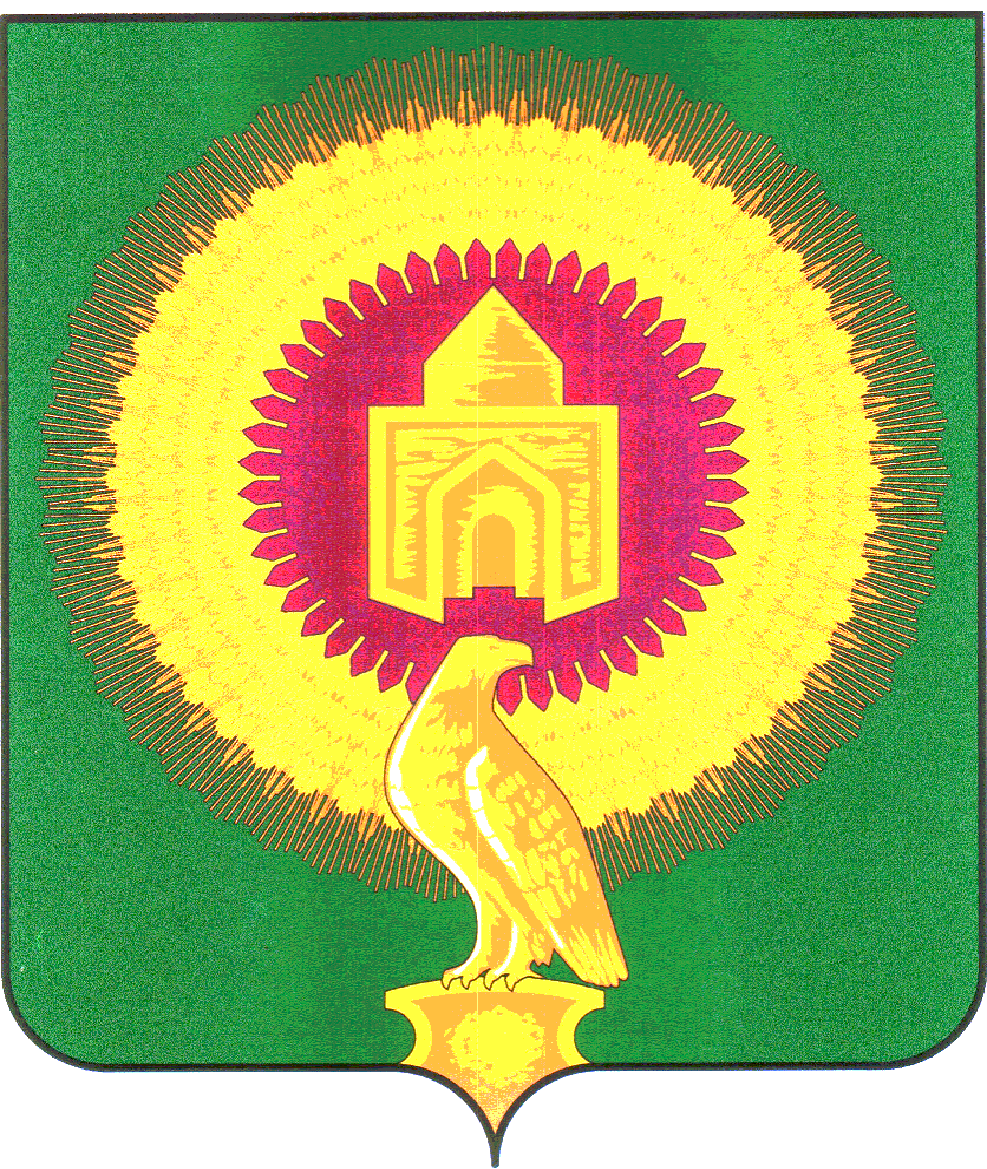 В целях приведения в соответствие с действующим законодательствомПриложение 2 к постановлению администрации Варненского муниципального района Челябинской области от 05.02.2013 г. № 112 утвердить в новой редакции.ГлаваВарненского муниципального районаЧелябинской области                                                                              К.Ю. МоисеевПриложение 2к постановлению администрации Варненского муниципального района Челябинской области от 12.05.2023 г. № 280АДМИНИСТРАЦИЯВАРНЕНСКОГО МУНИЦИПАЛЬНОГО РАЙОНАЧЕЛЯБИНСКОЙ ОБЛАСТИПОСТАНОВЛЕНИЕот 12.05.2023 г.  № 280с. ВарнаО внесении изменений в постановление администрации Варненского муниципального района Челябинской области от 05.02.2013 г. № 112АДМИНИСТРАЦИЯВАРНЕНСКОГО МУНИЦИПАЛЬНОГО РАЙОНАЧЕЛЯБИНСКОЙ ОБЛАСТИРАСПОРЯЖЕНИЕот ____________  № ______с. ВарнаО   проверке   достоверности и полноты сведений, представляемых лицами, поступающими на работу на должность руководителя муниципального учреждения и руководителями муниципальных учреждений            В соответствии с частью второй статьи 275 Трудового кодекса Российской Федерации, ст.8 Федерального закона от 25.12.2008 г. №273-ФЗ «О противодействии коррупции» и   Положения о проверке достоверности и полноты сведений, представляемых лицами, поступающими на работу на должность руководителя муниципального учреждения и руководителями муниципальных учреждений Варненского муниципального района, утвержденного постановлением администрации Варненского муниципального района Челябинской области от 5 февраля 2013 года № 112 (в ред. от 12.05.2023 г.), в целях предупреждения коррупции, усиления контроля за достоверностью и полнотой сведений, представляемых руководителями муниципальными учреждений Варненского муниципального района             1. Провести проверку достоверности и полноты сведений о доходах, расходах, об имуществе и обязательствах имущественного характера в отношении руководителя муниципального учреждения Фамилия Имя Отчество – должность руководителя муниципального учреждения, в отношении которого проводится проверка.            2. Должность Фамилия Имя Отчество лица, ответственного за работу по профилактике коррупционных и иных правонарушений:             - обеспечить проведение проверки;             - уведомить Фамилия И.О. руководителя муниципального учреждения, в отношении которого проводится проверка, о начале в отношении него (ее) проверки, а также с результатами проверки;             - представить доклад о результатах проверки в срок не позднее дата завершения проверки.Глава Варненского муниципального района Челябинской области                                        подпись                            расшифровка подписи                               457200  Челябинская область, с. Варна,  ул. Советская, 135/1,   тел.: 8 (35142) 2-14-78; 2-14-01,E – mail: adm@varna74.ru    ИНН 7428002862   КПП 745801001Уважаемый (ая) ___________________!          Уведомляю вас о том, что в соответствии с распоряжением администрации Варненского муниципального района Челябинской области от ___.___.___ г. № ___-лс в отношении Вас принято решение о проведении проверки достоверности и полноты сведений о доходах, расходах, об имуществе и обязательствах имущественного характера за отчетный _______ год.          По всем возникающим вопросам Вам необходимо обратиться лично в отдел муниципальной службы и кадров администрации Варненского муниципального района Челябинской области:           ФИО, номер телефона, адрес электронной почты лица, ответственного за работу по профилактике коррупционных и иных правонарушений                   Должность лица, ответственного за работу по профилактике коррупционных и иных правонарушений                 подпись                 расшифровка подписиОзнакомлен (а):«_____» _______________20___ г.		________________/__________________                                                                                                                  подпись                                расшифровка подписиГлаве Варненского муниципального района Челябинской областиИнициалы Фамилияот Фамилия Имя Отчество, адрес регистрациируководителя муниципального учреждения, в отношении которого проводится проверка Заявлениео согласии на проведение проверочных мероприятий      Я, Фамилия Имя Отчество, дата рождения  руководителя муниципального учреждения , в отношении которого проводится проверка, даю согласие на проведение в отношении меня мероприятий по проверке персональных данных, сведений о доходах, расходах, об имуществе и обязательствах имущественного характера, представленных мной при поступлении на должность  руководителя муниципального учреждения и (или) замещения должности руководителя муниципального учреждения ,  а также соблюдения мной ограничений и запретов, связанных с замещением должности руководителя муниципального учреждения, в том числе на получение с этой целью информации от третьих лиц, обладающих вышеуказанными сведениями.«____» ______________ 20___ г.  			            _____________________										      (подпись)457200 Челябинская область, с. Варна, ул. Советская, 135/1, тел.: 8 (35142) 2-14-78; 2-14-01,E – mail: adm@varna74.ru    ИНН 7428002862   КПП 745801001В соответствии с Федеральным законом от 25 декабря 2008 года № 273-ФЗ «О противодействии коррупции» и Положения о проверке достоверности и полноты сведений, представляемых лицами, поступающими на работу на должность руководителя муниципального учреждения и руководителями муниципальных учреждений Варненского муниципального района, утвержденного постановлением администрации Варненского муниципального района Челябинской области от 5 февраля 2013 года № 112 (в ред. от 12.05.2023 г.)  прошу подтвердить достоверность сведений о доходах за        год, представленных лицом, претендующим на замещение должности руководителя муниципального учреждения, на себя и супруга:1. Иванова Ирина Ивановна, 09.10.1990 г.р., зарегистрирована по адресу: 457200, Челябинская область, Варненский р-он, с. Варна, ул. Веселая, д. 1;2. Иванов Иван Иванович, 31.12.1981 г.р., зарегистрирован по адресу: 457200, Челябинская область, Варненский р-он, с. Варна, ул. Веселая, д. 1;3. Иванова Ираида Ивановна, 29.02.2021 г.р., зарегистрирована по адресу: 457200, Челябинская область, Варненский р-он, с. Варна, ул. Веселая, д. 1. Приложение: Копия заявления о согласии на проведение проверочных мероприятий на 1 л.Копии справки о доходах, расходах, об имуществе и обязательствах имущественного характера на 3 л.Глава Варненского муниципального района Челябинской области                                        подпись                            расшифровка подписи                               Фамилия Имя Отчество, телефон, адрес электронной почтылица, ответственного за работу по профилактике коррупционных и иных правонарушений                 457200 Челябинская область, с. Варна, ул. Советская, 135/1, тел.: 8 (35142) 2-14-78; 2-14-01,E – mail: adm@varna74.ru    ИНН 7428002862   КПП 745801001В соответствии с Федеральным законом от 25 декабря 2008 года № 273-ФЗ «О противодействии коррупции» и Положения о проверке достоверности и полноты сведений, представляемых лицами, поступающими на работу на должность руководителя муниципального учреждения и руководителями муниципальных учреждений Варненского муниципального района, утвержденного постановлением администрации Варненского муниципального района Челябинской области от 5 февраля 2013 года № 112 (в ред. от 12.05.2023 г.),   прошу подтвердить достоверность сведений о наличии транспортных средств, представленных лицом, претендующим на замещение должности руководителя муниципального учреждения, на себя и супруга и несовершеннолетнего ребенка:1. Иванова Ирина Ивановна, 09.10.1990 г.р., зарегистрирована по адресу: 457200, Челябинская область, Варненский р-он, с. Варна, ул. Веселая, д. 1;2. Иванов Иван Иванович, 31.12.1981 г.р., зарегистрирован по адресу: 457200, Челябинская область, Варненский р-он, с. Варна, ул. Веселая, д. 1;        3. Иванова Ираида Ивановна, 29.02.2021 г.р., зарегистрирована по адресу: 457200, Челябинская область, Варненский р-он, с. Варна, ул. Веселая, д. 1. Приложение:           1. Копия заявления о согласии на проведение проверочных мероприятий на 1 л.          2. Копии справок о доходах, об имуществе и обязательствах имущественного характера на 3 л.Глава Варненского муниципального района Челябинской области                                        подпись                            расшифровка подписи                               Фамилия Имя Отчество, телефон, адрес электронной почтылица, ответственного за работу по профилактике коррупционных и иных правонарушений                 457200 Челябинская область, с. Варна, ул. Советская, 135/1, тел.: 8 (35142) 2-14-78; 2-14-01,E – mail: adm@varna74.ru    ИНН 7428002862   КПП 745801001В соответствии с Федеральным законом от 25 декабря 2008 года № 273-ФЗ «О противодействии коррупции» и Положения о проверке достоверности и полноты сведений, представляемых лицами, поступающими на работу на должность руководителя муниципального учреждения и руководителями муниципальных учреждений Варненского муниципального района, утвержденного постановлением администрации Варненского муниципального района Челябинской области от 5 февраля 2013 года № 112 (в ред. от 12.05.2023 г.) прошу подтвердить достоверность сведений о водном транспорте, представленных лицом, претендующим на замещение должности руководителя муниципального учреждения, на себя и супруга:1. Иванова Ирина Ивановна, 09.10.1990 г.р., зарегистрирована по адресу: 457200, Челябинская область, Варненский р-он, с. Варна, ул. Веселая, д. 1;2. Иванов Иван Иванович, 31.12.1981 г.р., зарегистрирован по адресу: 457200, Челябинская область, Варненский р-он, с. Варна, ул. Веселая, д. 1;        3. Иванова Ираида Ивановна, 29.02.2021 г.р., зарегистрирована по адресу: 457200, Челябинская область, Варненский р-он, с. Варна, ул. Веселая, д. 1. Приложение:           1. Копия заявления о согласии на проведение проверочных мероприятий на 1 л.          2. Копии справок о доходах, об имуществе и обязательствах имущественного характера на 3 л.Глава Варненского муниципального района Челябинской области                                        подпись                            расшифровка подписи                               Фамилия Имя Отчество, телефон, адрес электронной почтылица, ответственного за работу по профилактике коррупционных и иных правонарушений           457200  Челябинская область, с. Варна,  ул. Советская, 135/1,  тел.: 8 (35142) 2-14-78; 2-14-01,E – mail: adm@varna74.ru    ИНН 7428002862   КПП 745801001В соответствии с Федеральным законом от 25 декабря 2008 года № 273-ФЗ «О противодействии коррупции» и Положения о проверке достоверности и полноты сведений, представляемых лицами, поступающими на работу на должность руководителя муниципального учреждения и руководителями муниципальных учреждений Варненского муниципального района, утвержденного постановлением администрации Варненского муниципального района Челябинской области от 5 февраля 2013 года № 112 (в ред. от 12.05.2023 г.) , прошу сообщить сведения о самоходных машинах и других видах техники, в том числе тракторах, самоходных дорожно-строительных и иных машинах и прицепах к ним, представленных лицом, претендующим на замещение должности руководителя муниципального учреждения, на себя и супруга (супругу):1. Иванова Ирина Ивановна, 09.10.1990 г.р., зарегистрирована по адресу: 457200, Челябинская область, Варненский р-он, с. Варна, ул. Веселая, д. 1;2. Иванов Иван Иванович, 31.12.1981 г.р., зарегистрирован по адресу: 457200, Челябинская область, Варненский р-он, с. Варна, ул. Веселая, д. 1. Приложение:           1. Копия заявления о согласии на проведение проверочных мероприятий на 1 л.          2. Копии справок о доходах, об имуществе и обязательствах имущественного характера на 2 л.Глава Варненского муниципального района Челябинской области                                        подпись                            расшифровка подписи                               Фамилия Имя Отчество, телефон, адрес электронной почтылица, ответственного за работу по профилактике коррупционных и иных правонарушений           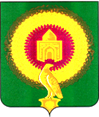 457200 Челябинская область, с. Варна, ул. Советская, 135/1, тел.: 8 (35142) 2-14-78; 2-14-01,E – mail: adm@varna74.ru    ИНН 7428002862   КПП 745801001В соответствии с Федеральным законом от 25 декабря 2008 года № 273-ФЗ «О противодействии коррупции» и Положения о проверке достоверности и полноты сведений, представляемых лицами, поступающими на работу на должность руководителя муниципального учреждения и руководителями муниципальных учреждений Варненского муниципального района, утвержденного постановлением администрации Варненского муниципального района Челябинской области от 5 февраля 2013 года № 112 (в ред. от 12.05.2023 г.) просим подтвердить или опровергнуть факт обучения Ивановой Инны Ивановны в ГОУ ВПО «Челябинский государственный университет» по специальности «Экономика и управление на предприятии», а также факт выдачи ей диплома о высшем образовании ВСГ 5436795 от 24.05.2001 г. (рег. № 73/1142).Приложение: 1. Копия диплома о высшем образовании ВСГ 5436795 от 24.05.2001 г. (рег. № 73/1142) на 1 л.2. Копия заявления о согласии на проведение проверочных мероприятий на 1 л.Глава Варненского муниципального района Челябинской области                                        подпись                            расшифровка подписи                               Фамилия Имя Отчество, телефон, адрес электронной почтылица, ответственного за работу по профилактике коррупционных и иных правонарушений           457200  Челябинская область, с. Варна,  ул. Советская, 135/1,   тел.: 8 (35142) 2-14-78; 2-14-01,E – mail: adm@varna74.ru    ИНН 7428002862   КПП 745801001ДОКЛАДо результатах проверки достоверности и полноты сведений о доходах, расходах, об имуществе и обязательствах имущественного характера            В соответствии с распоряжением администрации Варненского муниципального района Челябинской области от ___.____.____ года № ___-лс должность Фамилия Имя Отчество лица, ответственного за работу по профилактике коррупционных и иных правонарушений проведена проверка достоверности и полноты сведений о доходах, расходах, об имуществе и обязательствах имущественного характера за _______ год в отношении Фамилия Имя Отчество – должность руководителя муниципального учреждения, в отношении которого проведена проверка.             Проверка проведена согласно Положению о проверке достоверности и полноты сведений, представляемых лицами, поступающими на работу на  должность руководителя муниципального учреждения, и руководителями муниципальных учреждений Варненского муниципального района, и соблюдения руководителями муниципальных учреждений Варненского муниципального района требований к служебному поведению, утвержденного постановлением администрации Варненского муниципального района Челябинской области от 05 февраля 2013 года № 112 (в ред. от 12.05.2023 г.).             В ходе проверки получены и рассмотрены следующие документы:             1) сведения о доходах, расходах, об имуществе и обязательствах имущественного характера, представленные Фамилия Имя Отчество руководителя муниципального учреждения, в отношении которого проведена проверка за ______ год в отношении себя, супруга (супруги) и несовершеннолетних детей (копии прилагаются),             2) запрос в Межрайонную инспекцию Федеральной налоговой службы № 19 по Челябинской области от ___.___.____ г. № ___-мс за подписью главы Варненского муниципального района Челябинской области Фамилия И.О. о проверке достоверности сведений о доходах в отношении Фамилия Имя Отчество руководителя муниципального учреждения, в отношении которого проведена проверка (копия прилагается),              3) информация Межрайонной инспекции Федеральной налоговой службы № 19 по Челябинской области от ___.___.____ г. № ___ (копия прилагается),              4) запрос в филиал ФГБУ «Федеральная кадастровая палата Федеральной службы государственной регистрации, кадастра и картографии» по Москве от ___.___.____ г. за подписью главы Варненского муниципального района Челябинской области Фамилия И.О. (через личный кабинет администрации Варненского муниципального района Челябинской области на сайте Росреестра) о правах на имевшиеся (имеющиеся) объекты недвижимости Фамилия Имя Отчество  руководителя муниципального учреждения , в отношении которого проведена проверка,              5) информация филиала ФГБУ «Федеральная кадастровая палата Федеральной службы государственной регистрации, кадастра и картографии» по Москве от ___.____._____ г. № _______________ (копия прилагается),              6) запрос в РЭО ГИБДД МО МВД России «Карталинский» от ___.___.____ г. № ___-мс за подписью главы Варненского муниципального района Челябинской области Фамилия И.О. о зарегистрированных транспортных средствах на Фамилия Имя Отчество  руководителя муниципального учреждения , в отношении которого проведена проверка (копия прилагается),              7) информация РЭО ГИБДД МО МВД России «Карталинский» от __.__.___ г. № ____ (прилагается),              8) запрос в Управление Гостехнадзора Министерства сельского хозяйства Челябинской области (ГТН Варненского района) от __.__.___ г. № __-мс за подписью главы Варненского муниципального района Челябинской области Фамилия И.О. о наличии мототранспортных средств и сельскохозяйственной техники, зарегистрированных на Фамилия Имя Отчество  руководителя муниципального учреждения , в отношении которого проведена проверка (копия прилагается),              9) информация Управления Гостехнадзора Министерства сельского хозяйства Челябинской области (ГТН Варненского района) от __.__.____ г. № ___ (копия прилагается),             10) запрос в Центр Государственной инспекции по маломерным судам (ГИМС) МЧС России по Челябинской области (Троицкий участок) от __.__.____ г. № __-мс за подписью главы Варненского муниципального района Челябинской области Фамилия И.О. о наличии маломерных судов зарегистрированных на Фамилия Имя Отчество  руководителя муниципального учреждения , в отношении которого проведена проверка (копия прилагается),             11) информация Центра Государственной инспекции по маломерным судам (ГИМС) МЧС России по Челябинской области (Троицкий участок) от __.__.____ г. № ______ (прилагается),             12) запрос в Наименование учебного заведения от __.__.____ г. № __-мс за подписью главы Варненского муниципального района Челябинской области Фамилия И.О. о подтверждении факта обучения и выдачи диплома Фамилия Имя Отчество  руководителя муниципального учреждения , в отношении которого проведена проверка (копия прилагается),             13) информация Наименование учебного заведения от __.__.____ г. № __ (прилагается),             14) информация с сайта ИФНС России «Прозрачный бизнес» от __.__.____ г. о том, что Фамилия Имя Отчество  руководителя муниципального учреждения , в отношении которого проведена проверка не зарегистрирована в качестве индивидуального предпринимателя (прилагается),               15) информация с сайта ИФНС России «Прозрачный бизнес» от __.__.____ г. о том, что Фамилия Имя Отчество  руководителя муниципального учреждения , в отношении которого проведена проверка не участвует в управлении коммерческой или некоммерческой организацией (прилагается),               16) информация с сайта ИФНС России «Прозрачный бизнес» от __.__.____ г. о том, что Фамилия Имя Отчество  руководителя муниципального учреждения , в отношении которого проведена проверка отсутствует в Реестре дисквалифицированных лиц (прилагается),               17) справка ГУ МВД России по Челябинской области от __.__.____ г. № _____ на Фамилия Имя Отчество  руководителя муниципального учреждения , в отношении которого проведена проверка об отсутствии судимости и факта уголовного преследования либо о прекращении уголовного преследования на территории Российской Федерации,               18) письменные пояснения от __.__.____ г., представленные Фамилия Имя Отчество  руководителя муниципального учреждения , в отношении которого проведена проверка в ходе проведения проверки, в части сведений об имуществе (прилагается).              Из материалов проверки выявлено, что далее описывается установленный факт расхождений.              Таким образом, в ходе проверки с учетом изложенных выше обстоятельств выявлены факты представления недостоверных или неполных сведений о доходах, расходах, об имуществе и обязательствах имущественного характера (либо указать иное основание), предлагаю (предлагаем) завершить проверку в отношении Фамилия Имя Отчество (наименование должности) и (выбрать нужное согласно п. 18 Положения о проверке достоверности и полноты сведений, представляемых лицами, поступающими на работу на должность руководителя  муниципального учреждения, и руководителями муниципальных учреждений Варненского муниципального района, и соблюдения муниципальными служащими Варненского муниципального района требований к служебному поведению, утвержденного постановлением администрации Варненского муниципального района Челябинской области от 05 февраля 2013 года № 112 (в ред. от 12.05.2023 г.)Должность лица, ответственного за работу по профилактике коррупционных и иных правонарушений                 подпись                 расшифровка подписи457200  Челябинская область, с. Варна,  ул. Советская, 135/1,   тел.: 8 (35142) 2-14-78; 2-14-01,E – mail: adm@varna74.ru    ИНН 7428002862   КПП 745801001Уважаемый (ая) ___________________!              Уведомляю вас о том, что в соответствии с распоряжением администрации Варненского муниципального района Челябинской области от ___.___.___ г. № ___-лс в отношении Вас отделом муниципальной службы и кадров администрации Варненского муниципального района проведена проверка достоверности и полноты сведений о доходах, расходах, об имуществе и обязательствах имущественного характера.              По результатам проверки (доклад от __.__.____ г. № __-мс ) достоверность и полнота сведений о доходах, расходах, об имуществе и обязательствах имущественного характера подтверждена, но выявлены обстоятельства, свидетельствующие о представлении частично недостоверных (неполных) сведений об имуществе, представленных Вами.              В целях профилактики и исключения возможных дальнейших нарушений рекомендовано представителю нанимателя провести с Вами беседу о недопустимости в дальнейшем предоставления справок о доходах, расходах, об имуществе и обязательствах имущественного характера с указанием недостоверных и неполных сведений.               Рекомендовано Вам при предоставлении справок в следующем отчетном периоде указывать данные из официальных источников и более ответственно заполнять сведения.  Должность лица, ответственного за работу по профилактике коррупционных и иных правонарушений                 подпись                 расшифровка подписиОзнакомлен (а):«_____» _______________20___ г.		________________/__________________                                                                                                                  подпись                                расшифровка подписи